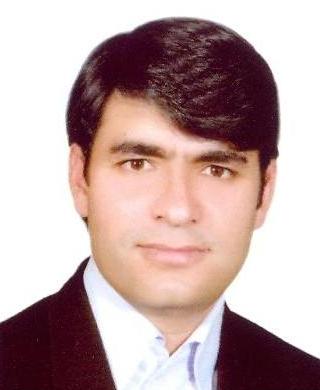 دانشیار گروه حشره شناسی و بیماری های گیاهی- دانشگاه تهرانارسلان جمشیدنیاگروه حشره شناسی و بیماری های گیاهیتلفن دفتر:  +98 (21)02136040909پست الکترونیکی: jamshidnia@ut.ac.irتحصیلاتPh.D ,1388,حشره شناسی کشاورزی- اکولوژی و کنترل بیولوژیک,دانشگاه تهران
M.S,1379,حشره شناسی کشاورزی,دانشگاه شیراز
کارشناسی,1376,مهندسی کشاورزی- گیاهپزشکی,دانشگاه تهران
زمینههای تخصصیو حرفهایسوابق کاري و فعالیت های اجراییفعالیت های علمیمقالات- بررسی میزان پارازیتیسم تخم ساقه‌خوارهای نیشکر توسط زنبور پارازیتویید Telenomus busseolae  در مزارع تازه کشت و بازرویش. جمشیدنیا ارسلان (1402)., مجله تحقیقات آفات گیاهی, 13(2).

- بررسی آلودگی مزارع تازه کشت و بازرویش نیشکر به ساقه‌خوارانSesamia spp. (Lepidoptera: Noctuidae). جمشیدنیا ارسلان (1402)., نامه انجمن حشره شناسی ایران, 43(3).

- تاثیر عصاره‌ گلبرگ زعفران در تلفات و تغییرات آنزیمی لاروهای شب‌پره هندی، Plodia interpunctella (Hübne. صادقی رضا, میرزایی مصطفی, عباداللهی عسگر, جمشیدنیا ارسلان, قربانی جاوید مجید (1402)., به زراعی کشاورزی, 25(1).

- TOXICITY AND ENZYMATIC-CHANGES EFFICIENCY OF PISTACHIO PEEL AND BASIL ESSENTIAL OILS AGAINST PLODIA INTERPUNCTELLA (HŰBNER) LARVAE. Akbari Gholamabas, Sadeghi Reza, [] [], Jamshidnia Arsalan, Ebadollahi Asgar (2021)., ENTOMOLOGICAL NEWS, 130(1).

- بررسی رشد و نمو وابسته به دما در زنبور Telenomus busseolae، انگل‌وارۀ تخم Sesamia cretica. جمشیدنیا ارسلان (1400)., گیاه پزشکی (مجله علمی کشاورزی), 44(2), 97-105.

- اجزای شیمیایی و خواص حشره کشی اسانس های استخراج شده از چهار اکوتیپ زیره سبز روی لاروهای کرم ساقه خوار ذرت. صادقی رضا, عشرتی محمد رضا, مرتضویان سید محمدمهدی, جمشیدنیا ارسلان, عباداللهی عسگر (1400)., به زراعی کشاورزی, 23(2).

- High-Pressure Carbon Dioxide Use to Control Dried Apricot Pests, Tribolium castaneum and Rhyzopertha dominica, and  Assessing the Qualitative Traits of Dried Pieces of Treated Apricot. Sadeghi Reza, Heidari Fereshteh, Ebadollahi Asgar, Azarikia Fatemeh, Jamshidnia Arsalan, Palla Franco (2021)., FOODS, 10(6), 1190.

- Host stage preference in the parasitoid wasp, Eretmocerus delhiensis, for parasitism and host-feeding. Ebrahimi Far Jafar, Jamshidnia Arsalan (2021)., INTERNATIONAL JOURNAL OF TROPICAL INSECT SCIENCE, 0(0).

- Pathogenicity of two fungal pathogens on larvae of the elm leaf beetle, Xanthogaleruca luteola Muller (Coleoptera: Chrysomelidae). Ebrahimi Far Jafar, Jamshidnia Arsalan (2021)., Egyptian Journal of Biological Pest Control, 31(1).

- Effect of Beauveria bassiana (Bals.-Criv.) on Immunity of Sesamia cretica LedererLarvae. Sadeghi Reza, Hadizadeh Niloufar, Jamshidnia Arsalan (2020)., INTERNATIONAL JOURNAL OF TROPICAL INSECT SCIENCE, 0(0).

- Effects of smoke produced from smoldering plants on the  Aspergillus flavus growth and production of aflatoxin in pistachio. Shaterian Mohammadi Atena, Aminiyan Heshmatollah, Jamshidnia Arsalan (2020)., JOURNAL OF FOOD SAFETY, 40(5).

- Repellency of Ferulago angulata (Schlecht.) Boiss essential oil on two major stored-product insect pests without effect on wheat germination. Ebrahimi Far Jafar, Jamshidnia Arsalan, Sadeghi Reza, Ebadollahi Asgar (2020)., INTERNATIONAL JOURNAL OF TROPICAL INSECT SCIENCE, 40(3).

- تاثیر کود فسفره در میزان آلودگی به ساقه خوار ذرت Sesamia cretica Led. جمشیدنیا ارسلان, فیضی سرتکلتو پرویز, صادقی رضا (1398)., مجله تحقیقات آفات گیاهی, 9(4).

- The Effects of the Essential Oils Isolated from Four Ecotypes of Cumin (Cuminum cyminum L.) on the Blood Cells of the Pink Stem Borer, Sesamia cretica Ledere (Lepidoptera: Noctuidae). Sadeghi Reza, عشرتی محمد رضا, Mortazavian Seyed Mohammad Mahdi, Jamshidnia Arsalan (2019)., JOURNAL OF THE KANSAS ENTOMOLOGICAL SOCIETY, 92(1).

- Efficiency of spinosad, Bacillus thuringiensis and Trichogramma brassicae against the tomato leafminer in greenhouse. Jamshidnia Arsalan, Abdoli Saba, Farokhi Shahram, Sadeghi Reza (2018)., BIOCONTROL, 63(5), 619-627.

- تاثیر دما بر پارامترهای جدول زندگی زنبور پارازیتویید تخم Telenomus busseolae (hym.: Platygastridae) روی ساقه خوار نیشکر Sesamia cretica (Lep.: Noctuidae). چراغی امیر, شیشه بر پرویز, کچیلی فرحان, راسخ آرش, جمشیدنیا ارسلان (1397)., نامه انجمن حشره شناسی ایران, 38(1), 47-60.

- Effects of egg age in Sesamia cretica (Lepidoptera: Noctuidae) on parasitism, development and reproduction of Telenomus busseolae (Hymenoptera: Platygastridae). Cheraghi Amir, شیشه بر پرویز, Kochaili Farhan, Rasekh Arash, Jamshidnia Arsalan (2018)., Journal of Crop Protection, 7(2), 125-133.

- تاثیر اندازه ی بدن، رژیم غذایی و جفت گیری روی طول عمر و برخی جنبه های تولید مثلی شب پره ی برگ خوار دو نواری Streblote siva (Lefebvre). فرار ناصر, زمانی عباسعلی, حقانی مصطفی, جمشیدنیا ارسلان (1396)., تحقیقات حمایت و حفاظت جنگلها و مراتع ایران, 15(2), 187-198.

- ارزیابی بیمارگری قارچ  Beauveria bassiana و Metarhizium anisopliae روی سوسک برگخوار نارون )Xanthogaleruca luteolaMuller (Col., Chrysomelidae. ابراهیمی فر جعفر, جمشیدنیا ارسلان, صادقی رضا (1396)., گیاه پزشکی (مجله علمی کشاورزی), 40(2), 23-32.

- Functional Response of Eretmocerus delhiensis (Hymenoptera: Aphelinidae) on Trialeurodes vaporariorum (Hemiptera: Aleyrodidae) by Parasitism and Host Feeding. Ebrahimifar Jafar, Jamshidnia Arsalan, Allahyari Hossein (2017)., JOURNAL OF INSECT SCIENCE, 17(2), 1-5.

- بررسی برخی ویژگی های زیستی و تغذیه ای زنبور پارازیتویید Eretmocerus delhiensis Mani روی سفیدبالک گلخانه Trialeurodes vaporariorum Westwood. ابراهیمی فر جعفر, جمشیدنیا ارسلان, اللهیاری حسین (1395)., مجله کنترل بیولوژیک آفات و بیماری های گیاهی, 5(2), 133-140.

- Immunological response of sesamia cretica to ferula ovina essential  oil. Sadeghi Reza, Hadizadeh Raeisi Nilofar, Jamshidnia Arsalan (2017)., JOURNAL OF INSECT SCIENCE, 17(1), 1-5.

- Influence of temperature on the functional response of the predatory bug, Anthocoris minki pistaciae (Hemiptera: Anthocoridae), a predator of Agonoscena pistaciae (Hemiptera: Psyllidae). Kheradmand Katayoon, [] [], Jamshidnia Arsalan (2017)., Zoology and Ecology, 5(6), 1-8.

- شاخص‌های جدول زندگی زنبور انگلواره Eretmocerus delhiensis روی سفیدبالک گلخانه Trialeurodes vaporariorum. ابراهیمی فر جعفر, جمشیدنیا ارسلان, اللهیاری حسین (1395)., دانش گیاهپزشکی ایران, 47(1), --.

- تأثیر میزبان بر برخی از ویژگی های زیستی زنبور پارازیتوئید تخم Telenomus busseolae Gahan (Hym.: Scelionidae). جمشیدنیا ارسلان, صادقی رضا (1393)., مجله تحقیقات آفات گیاهی, 4(2), 1-9.

- Repellency of Palizin ®  (Coconut Soap) with three laboratory techniques against five stored-product insect pests. Sadeghi Reza, Jokar Mahmoud, Jamshidnia Arsalan, Ebadollahi Asgar (2014)., ARCHIVES OF PHYTOPATHOLOGY AND PLANT PROTECTION, 47(14).

- Effect of temperature on the functional response of the egg parasitoid Telenomus busseolae (Hymenoptera: Scelionidae) to sugarcane pink borer Sesamia cretica (Lepidoptera: Noctuidae) eggs. Jamshidnia Arsalan, Sadeghi Reza (2014)., INTERNATIONAL JOURNAL OF TROPICAL INSECT SCIENCE, 34(01), 2-8.

- واکنش تابعی کفشدوزک Stethorus gilvifrons (Col: Coccinellidae)  روی کنه ماده ی بالغ نیشکر Oligonychus sacchari (Acari: Tetranychidae). دارابی آزاده, حقانی مصطفی, جمشیدنیا ارسلان, زمانی عباسعلی, فرار ناصر (1392)., فصلنامه تخصصی تحقیقات حشره شناسی, 5(4), 345-356.

- Functional response of Telenomus busseolae (Hym.: Scelionidae) an egg parasitoid of the sugarcane stem borer, Sesamia nonagrioides (Lep.: Noctuidae) at different temperatures. Jamshidnia Arsalan, Kharazi Pakdel Aziz, Allahyari Hossein, سلیمان نژادیان ابراهیم (2010)., BIOCONTROL SCIENCE AND TECHNOLOGY, 20(6), 631-640.

- پارازیتیسم طبیعی زنبور Telenomus busseolae (Hym.: Scelionidae) پارازیتوئید تخم ساقه خواران نیشکر Sesamia spp. (Lep.: Noctuidae) در ارقام تجاری نیشکر در خوزستان. جمشیدنیا ارسلان, خرازی پاکدل عزیز, اللهیاری حسین, سلیمان نژادیان ابراهیم (1388)., نامه انجمن حشره شناسی ایران, 29(2), 99-112.

کنفرانس ها- ارزیابی برخی ویژگی های زیستی شب پره مینوز گوجه فرنگی Tuta absoluta (Lepidoptera : Gelechiidae) روی ژنوتیپ های مختلف گوجه فرنگی. قاسم یگانه آذین, جمشیدنیا ارسلان (1402)., هفتمین کنگره بین المللی توسعه کشاورزی، منابع طبیعی، محیط زیست و گردشگری ایران, 9-11 دی, تبریز, ایران.

- Effect of Phosphorus fertilizers on Sesamia cretica Lederer (Lep., Noctuidae), Led infestation and maize yield. Jamshidnia Arsalan, Feyzi Sartakalto Parviz, Sadeghi Reza (2023)., 4th Iranian International congress of Entomology, 18-20 September, Kermanshah, IRAN.

- اثرات کاربرد برگی سیلیکون بر کنترل حمعیت پسیل در پسته اوحدی. قاسمی فرشید, روزبان محمودرضا, ساریخانی خرمی سعادت, جمشیدنیا ارسلان, اسکو مژده (1402)., سیزدهمین کنگره علوم باغبانی ایران, 27مرداد-30شهریور, گرگان, ایران.

- Insecticidal effects of the wettable powder formulations of plant extracts on cotton bollworm, Helicoverpa armigera (Hübner)(Lep., Noctuidae). Nazarahari Maryam, Atapour Maryam, Sadeghi Reza, Jamshidnia Arsalan (2023)., 4th Iranian International congress of Entomology, 18-20 September, Kermanshah, IRAN.

- ارزیابی میزان پارازیتیسم تخم ساقه‌خواران نیشکر توسط زنبور پارازیتویید Telenomus busseolae (Hym.: Platygastridae) در کشت و صنعت های مختلف نیشکری. جمشیدنیا ارسلان (1402)., سومین کنفرانس بین المللی و هفتمین کنفرانس ملی کشاورزی ارگانیک و مرسوم, 30-31 تیر, اردبیل, IRAN.

- تاثیر تغذیه با منابع قندی بر میزان پارازیتیسم و طول عمر زنبور پارازیتویید Telenomus busseolae (Hym.: Platygastridae). جمشیدنیا ارسلان, جمال پور نیک سیرت مریم, صادقی رضا (1402)., سومین کنفرانس بین المللی و هفتمین کنفرانس ملی کشاورزی ارگانیک و مرسوم, 30-31 تیر, اردبیل, IRAN.

- تاثیر گاز دی اکسید کربن روی سفیدبالک گلخانه  Trialeurodes vaporariorum Westwood (Hem., Aleyrodidae) و خصوصیات کیفی میوه توت فرنگی. جمشیدنیا ارسلان, رئوف قطب الدینی سید روح اله, صادقی رضا (1401)., بیست و چهارمین کنگره گیاهپزشکی ایران, 12-14 مرداد, تهران, ایران.

- تاثیر رژیم‌های غذایی مختلف بر طول عمر و تولید نتاج زنبور پارازیتویید تخم، Telenomus busseolae Gahan (Hym.: Platygastridae). جمشیدنیا ارسلان, جمال پور نیک سیرت مریم, صادقی رضا (1401)., بیست و چهارمین کنگره گیاهپزشکی ایران, 12-14 مرداد, تهران, ایران.

- نوسانات جمعیت ساقه‌خواران Sesamia spp. (Lep,: Noctuidae) در مزارع نیشکر. پیش بین اکبر, جمشیدنیا ارسلان, صادقی رضا (1401)., بیست و چهارمین کنگره گیاهپزشکی ایران, 12-15 مرداد, تهران, ایران.

- Effect of floral nectar on some biological parameters of parasitoid wasp,  Telenomus busseolae (Hym.: Platygastridae). Jamshidnia Arsalan, Jamalpoor Niksirat Maryam, Sadeghi Reza (2022)., 1 st International and 10th National Conference on Biocontrol in Agriculture and Natural Resources, 5-6 February, IRAN.

- مروری بر روش های مبتنی بر پردازش تصویر در مدیریت و کنترل عوامل موثر بر پارامتر های کیفی، آفات و بیماری های نیشکر. باباگلی بیژن, چگینی غلامرضا, جمشیدنیا ارسلان (1398)., دوازدهمین کنگره ملی مهندسی مکانیک بیوسیستم و مکانیزاسیون ایران, 16-18 دی, اهواز, ایران.

- Lethality effects of pistachio pumpkin and saffron petals essential oils on larvae of Plodia interpunctella (Hubner) in laboratory conditions. Sadeghi Reza, Mirzaei Mostafa, Jamshidnia Arsalan (2019)., Entomology 2019, 17-20 November, Saint  Louis, United States.

- Comparative studyon two entomopathogenic fungi on larvae of the elm leaf beetle, Xanthogalerucaluteola Muller(Col., Chrysomelidae). Ebrahimifar Jafar, Jamshidnia Arsalan (2019)., 3rd Iranian International Congress of Entomology, 17-19 August, Tabriz, IRAN.

- Developmental stages of parasitoid wasp, Eretmocerus delhiensis, on greenhouse whitefly and relationship of its parasitism and host-Feeding. Jamshidnia Arsalan, Ebrahimi Far Jafar (2019)., 3rd Iranian International Congress of Entomology, 17-19 August, Tabriz, IRAN.

- Consumption rate of the parasitoid wasp, Eretmocerus delhiensis Mani on greenhouse whitefly, Trialeurodes vaporariorum Westwood. Ebrahimifar Jafar, Jamshidnia Arsalan (2019)., 3rd Iranian International Congress of Entomology, 17-19 August, Tabriz, IRAN.

- The effect of different phosphorous fertilizer formulations on the corn stem borer infestation. Jamshidnia Arsalan, Feyzi Sartakalto Parviz, Sadeghi Reza (2019)., 3rd Iranian International Congress of Entomology, 17-19 August, Tabriz, IRAN.

- اثرات کشندگی و   زیرکشندگی حشرهکش دیازینون روی ویژگیهای زیستی زنبور پارازیتوئید Telenomus busseolae Gahan (Hymenoptera: Plartygastridae). جمشیدنیا ارسلان, عباسی فیروز جاه سعید, صادقی رضا (1398)., نهمین همایش ملی کنترل بیولوژیک کشاورزی و منابع طبیعی،, 19-20 خرداد.

- اثرات کشندگی و زیرکشندگی علفکش توفوردی روی پارامترهای زیستی زنبور پارازیتوئید Telenomus busseolae Gahan (Hymenoptera: Platygastridae). جمشیدنیا ارسلان, عباسی فیروز جاه سعید, صادقی رضا (1398)., نهمین همایش ملی کنترل بیولوژیک کشاورزی و منابع طبیعی, 19-20 خرداد.

- اثرات دورکنندگی عصاره پوست انار روی لارو ( Punica granatum) Galleria mellonella. توکلی زاده زهرا, صادقی رضا, جمشیدنیا ارسلان (1397)., اولین همایش ملی ایده های نوین در کشاورزی و منابع طبیعی, 23-23 مهر, ایران.

- مطالعه تاثیر آترازین و متری بوزین روی برخی ویژگیهای زیستی زنبور پارازیتوئید  Telenomus busseolae Gahan (Hymenoptera: Playtygastridae). صادقی رضا, عشرتی محمد رضا, مرتضویان سید محمدمهدی, جمشیدنیا ارسلان (1397)., اولین همایش ملی ایده های نوین در کشاورزی و منابع طبیعی, 23-23 مهر, ایران.

- Immunological response of Sesamia cretica Lederer larvae to Beauveria bassiana (Bals. -Criv.). Sadeghi Reza, Hadizadeh Raeisi Nilofar, Jamshidnia Arsalan (2018)., 2018 ESA, ESC and Joint Annual Meeting, 11-14 November, Vancouver, Canada.

- Temperature dependent demography of egg parasitoid wasp Telenomus busseolae (Hym.: Platygastridae) on sugarcane stem borer Sesamia nonagrioides (Lep.: Noctuidae). Jamshidnia Arsalan (2018)., International Conference on  Promotion of Scientific & Regional Cooperation on Food and Agricultural Sciences, 24 August, Mashhad, Iran.

- Lethal and sub-lethal effects of Diazinon insecticide on biological parameters of parasitoid wasp Telenomus busseolae Gahan (Hymenoptera: Platygastridae). Jamshidnia Arsalan, Abbasi Firozjah Saeed, Sadeghi Reza (2018)., International Conference on  Promotion of Scientific & Regional Cooperation on Food and Agricultural Sciences, 24 August, Mashhad, Iran.

- Field evaluation of three species of Trichogramma against the striped rice stem borer. Jamshidnia Arsalan, Aghaei Abbas, Attaran Mohammad Reza, Sadeghi Reza (2017)., 2nd Iranian International Congress of Entomology, 2-4 September, Karaj, Iran.

- واکنش تابعی زنبور پارازیتویید  Eretmocerus delhiensis (Hym., Aphelinidae) روی سفیدبالک گلخانه Trialeurodes vaporariorum. ابراهیمی فر جعفر, جمشیدنیا ارسلان, اللهیاری حسین (1395)., بیست و دومین کنگره گیاهپزشکی ایران, 6-9 مرداد, کرج, ایران.

- ترجیح سنین پورگی سفیدبالک گلخانه Trialeurodes vaporariorum توسط زنبور پارازیتویید Eretmocerus delhiensis. ابراهیمی فر جعفر, جمشیدنیا ارسلان, اللهیاری حسین (1395)., بیست و دومین کنگره گیاهپزشکی ایران, 6-9 مرداد, کرج, ایران.

- ارزیابی کارایی زنبور تریکوگراما (Trichogramma brassicae) و دو آفتکش بیولوژیک برای کنترل بید گوجه فرنگی در شرایط گلخانه. عبدلی صبا, جمشیدنیا ارسلان, فرخی شهرام, صادقی رضا (1395)., بیست و دومین کنگره گیاهپزشکی ایران, 6-9 مرداد, کرج, ایران.

- ترجیح تخم ریزی پروانه ساقه خوار نیشکر بر روی سه رقم مختلف گیاه نیشکر در شرایط آزمایشگاهی. بی مثل شعربافی مهدی, زندی سوهانی نوشین, جمشیدنیا ارسلان, غنیان منصور (1395)., بیست و دومین کنگره گیاهپزشکی ایران, 6-9 مرداد, کرج, ایران.

- تغییرات جمعیت زنبور پارازیتویید تخم ساقه خواران نیشکر. جمشیدنیا ارسلان (1394)., هشتمین همایش ملی فن آوران نیشکر ایران, 27-28 دی, اهواز, ایران.

- ارتباط بین شکارگری و پارازیتیسم زنبور پارازیتویید Eretmocerus delhiensis در تراکم های مختلف روی سفیدبالک گلخانه Trialeurodes vaporariorum. ابراهیمی فر جعفر, جمشیدنیا ارسلان, اللهیاری حسین (1394)., سومین همایش ملی کنترل بیولوژیک در کشاورزی و منابع طبیعی, 13-14 دی, مشهد, ایران.

- ارزیابی بیماری زایی قارچ Metarhizium anisopliae و Beauveria bassiana روی سوسک برگخوار نارون Xanthogaleruca luteola (Col., Chrysomelidae). ابراهیمی فر جعفر, جمشیدنیا ارسلان, صادقی رضا, بابامیر اصغر (1394)., سومین همایش ملی کنترل بیولوژیک در کشاورزی و منابع طبیعی, 13-14 دی, مشهد, ایران.

- اثر گوارشی اسانس گیاهی Ferulago angulata Schlecht روی  Tribolium castaneum Herbst. ابراهیمی فر جعفر, صادقی رضا, جمشیدنیا ارسلان, بابامیر اصغر (1394)., اولین کنگره بین المللی حشره شناسی ایران, 7-9 مرداد, تهران, ایران.

- میزان تغذیه از میزبان و باروری زنبور پارازیتویید Eretmocerus delhiensis Mani روی سفیدبالک گلخانه، Trialeurodes vaporariorum Westwood. ابراهیمی فر جعفر, جمشیدنیا ارسلان, اللهیاری حسین (1394)., اولین کنگره بین المللی حشره شناسی ایران, 7-9 مرداد, تهران, ایران.

- Lethality and Repellency Effects of Imidacloprid, Thiacloprid and Insecticidal Soap on Aphelinus mali, the Parasitoid of Woolly Apple Aphid. Sadeghi Reza, Jamshidnia Arsalan, Nuorinejad Shahin (2015)., XVIII international Plant Protection Congress, 24-27 August, Berlin, Germany.

- Demography of Telenomus busseolae (Hym.: Scelionidae) on two sugarcane stem borers. Jamshidnia Arsalan, Sadeghi Reza (2015)., XVIII international Plant Protection Congress, 24-27 August, Berlin, Germany.

- آزمایشات با حق انتخاب و بدون حق انتخاب برای اندازه گیری ترجیح میزبانی Trichogramma embryophagum (Hym: Trichogrammatidae). حقی گلباغی فاطمه, گلدانساز سیدحسین, عطاران محمد رضا, جمشیدنیا ارسلان (1393)., بیست و یکمین کنگره گیاهپزشکی ایران, 1-4 مرداد, ارومیه, ایران.

- کنترل هشت گونه آفات مهم محصولات انباری با ترکیبات سازگار با محیط زیست. صادقی رضا, جمشیدنیا ارسلان (1393)., بیست و یکمین کنگره گیاهپزشکی ایران, 1-4 مرداد, ارومیه, ایران.

- نوسانات پارازیتیسم زنبور پارازیتوئید تخم ساقه خواران نیشکر در خوزستان. جمشیدنیا ارسلان, صادقی رضا (1393)., بیست و یکمین کنگره گیاهپزشکی ایران, 1-4 مرداد, ارومیه, ایران.

- تثیر دما بر نرخ رشد زنبور پارازیتوئید Telenomus busseolae Gahan (Hym.: Scelionidae روی ساقه خواران نیشکر. جمشیدنیا ارسلان, خرازی پاکدل عزیز, اللهیاری حسین (1391)., بیستمین کنگره گیاهپزشکی ایرا ن, 4-7 مرداد, شیراز, ایران.

کتب - مدیریت بهینه در صنعت نیشکر. بهروان حمیدرضا, شفیعی بافتی فرح, جمشیدنیا ارسلان (1392).

مجلاتپایان نامه ها و رساله ها- بررسی کارایی وزمان کاربرد پنج حشره کش در کنترل کرم غوزه گلرنگ،  ، ارسلان جمشیدنیا، کارشناسی ارشد،  1402/6/13 

- ارزیابی مقاومت برخی ژنوتیپ های گوجه فرنگی نسبت به مینوز گوجه فرنگی Tuta absoluta (Meyrick) (Lep: Gelechiidae)، آذین قاسم یگانه، ارسلان جمشیدنیا، کارشناسی ارشد،  1402/11/28 

- کاربرد امواج مایکروویو و پلیمر در کنترل Sitotroga cerealella روی گردوی صادراتی ایران همراه با ارزیابی کیفیت با استفاده از روش پردازش تصویر، مینا نوروزی، ارسلان جمشیدنیا، کارشناسی ارشد،  1402/11/2 

- ارزیابی کاربرد برگی سیلیکون بر ویژگی‌های کمی و کیفی میوه و جمعیت پسیل در پسته رقم اوحدی، فرشید قاسمی، ارسلان جمشیدنیا، کارشناسی ارشد،  1401/11/16 

- بررسی اثرات حشره کشی عصاره آویشن Tymus spp. و اکالیپتوس   Eucalyptus spp. و فرمولاسیون پودر قابل حل در آب روی کرم غوزه  Helivoverpa armigera، مریم نظراهاری، ارسلان جمشیدنیا، کارشناسی ارشد،  1401/11/10 

- بررسی تاثیر برخی از گازهای سازگار با محیط زیست در کنترل سوسک توتون و تاثیر آن بر ترکیبات شیمیایی توتون ، علی اکبر کن کاش، ارسلان جمشیدنیا، کارشناسی ارشد،  1400/9/29 

- استفاده از ازن و پلیمر در کنترل شپشه دندانه دار برنج در برخی از محصولات صادراتی ایران همراه با ارزیابی کیفیت آنها، کیان خالدی، ارسلان جمشیدنیا، کارشناسی ارشد،  1400/6/6 

- استفاده از ماکروویو و پلیمر در کنترل شپشه دندانه دار برنج در برخی از محصولات صادراتی ایران همراه با ارزیابی کیفیت آنها، فخرالسادات حسینی دستجردی، ارسلان جمشیدنیا، کارشناسی ارشد،  1400/6/6 

- مطالعه بیولوژی، میزان خسارت و تاثیر کنترل شیمیایی کنه سیکلامن روی توت فرنگی گلخانه ای، مهدی جعفری اشتیانی، ارسلان جمشیدنیا، کارشناسی ارشد،  1399/7/28 

- بررسی اثر شهد و گرده بر کارایی زنبور پارازیتویید (Telenomus busseolae (Hym. Platygastridae، مریم جمال پورنیک سیرت، ارسلان جمشیدنیا، کارشناسی ارشد،  1399/7/28 

- تشخیص برخی عوامل محدود کننده تولید نیشکر در مزارع کشت و صنعت امیرکبیر با استفاده از پردازش تصاویر اخذ شده توسط پهباد، بیژن باباگلی، ارسلان جمشیدنیا، کارشناسی ارشد،  1399/6/24 

- کنترل سفید بالک گلخانه با گاز دی اکسیدکربن و تاثیر آن روی خصوصیات کیفی میوه توت فرنگی، سیدروح اله رئوف قطب الدینی، ارسلان جمشیدنیا، کارشناسی ارشد،  1399/6/10 

- کارایی حشره کش ها و فرمولاسیون های مختلف آلفا سایپرومترین و دلتامترین در کنترل سن گندم و تاثیر آن بر روی پارازیتیسم زنبورهای تریسلکوس، نادر نظری، ارسلان جمشیدنیا، کارشناسی ارشد،  1399/6/10 

- تهیه فرمولاسیون تجاری کایرومون، در کنترل کرم غوزه پنبه، شقایق یوسفی چهاردهی، ارسلان جمشیدنیا، کارشناسی ارشد،  1399/10/20 

- کنترل دو گونه آفت مهم انباری با گاز دی اکسید کربن و تاثیر آن بر خصوصیات کیفی دو محصول خشکبار صادراتی ایران، فرشته حیدری، ارسلان جمشیدنیا، کارشناسی ارشد،  1398/6/31 

- بررسی اثرات دود برخی از گیاهان روی رشد قارچ Aspergilus flavus و تولید آفلاتوکسین در پسته، آتنا شاطریان محمدی، ارسلان جمشیدنیا، کارشناسی ارشد،  1397/6/31 

- بررسی تاثیر فرمولاسیون های مختلف کود فسفره در میزان آلودگی به ساقه خوار ذرت، پرویز فیضی سرتکلتو، ارسلان جمشیدنیا، کارشناسی ارشد،  1397/4/19 

- تاثیر اسانس­های گیاهی پوست پسته و گلبرگ زعفران بر تغییرات آنزیمی و تلفات شب­پره هندی، مصطفی میرزایی، ارسلان جمشیدنیا، کارشناسی ارشد،  1397/4/19 

- کاربرد تله های نوری در مدیریت ساقه خواران نیشکر، اکبر پیش بین، ارسلان جمشیدنیا، کارشناسی ارشد،  1397/11/9 

- اثرات کشندگی و زیرکشندگی اسانس زیره سبز، آترازین و متری بوزین روی ویژگی های زیستی زنبور پارازیتوئید TelenomusbusseolaeGahan (Hymenoptera: Scelionidae)، محمدرضا عشرتی، ارسلان جمشیدنیا، کارشناسی ارشد،  1396/7/2 

- اثرات کشندگی و زیرکشندگی سه آفت کش روی ویژگی های زیستی زنبور پارازیتوئیدTelenomusbusseolae Gahan (Hymenoptera: Scelionidae، سعید عباسی فیروزجاه، ارسلان جمشیدنیا، کارشناسی ارشد،  1396/7/2 

- مطالعه برخی اثرات چهار ترکیب گیاهی گردو، انار، لیموترش و زیره روی spodoptera littoralis و Galleria mellonella، زهرا توکلی زاده، ارسلان جمشیدنیا، کارشناسی ارشد،  1396/4/20 

- کاربرد توأم زنبور Trichogramma brassicae و باکتری Bacillus thuringiensis در کنترل مینوز گوجه فرنگی (Tuta absoluta (Meyrick) (Lep:Gelechidae، صبا عبدلی مسینان، ارسلان جمشیدنیا، کارشناسی ارشد،  1395/7/6 

- ارزیابی کارایی سه گونه زنبور T.embryophagum, Trichogramma brassicae و T.pintoi در کنترل کرم ساقه خوار برنج، عباس آقائی، ارسلان جمشیدنیا، کارشناسی ارشد،  1395/7/6 

- بررسی کارایی زنبور پارازیتوئید Eretmocerus delhiensis Mani (Hym: Aphelinidae) روی سفیدبالک گلخانه Trialeurodes vaporariorum westwood (Hemi: Aleyrodidae)، جعفر ابراهیمی فر، ارسلان جمشیدنیا، کارشناسی ارشد،  1395/6/20 

- مطالعه سلول های خونی کرم ساقه خوار ذرت نسبت به قارچ بیماری زای حشرات و اسانس گیاه، نیلوفر هادی زاده رئیسی، ارسلان جمشیدنیا، کارشناسی ارشد،  1394/11/25 

- مطالعه ی اثرات کشندگی و زیرکشندگی حشره کش های آزادیراختین، فلونیکامید، تیاکلوپراید و تیوسیکلام روی مراحل تخم و لارو سن اول بالتوری سبز(Chrysoperla carnea (Stephens)(Neu:Chrysopidae ، محمدرضا اسدی عیدی وند، ارسلان جمشیدنیا، کارشناسی ارشد،  1393/6/31 

- اثر میزبان های مختلف بر برخی خصوصیات زیستی و رفتاری Trichogramma embryophagum، فاطمه حقی گلباغی، ارسلان جمشیدنیا، کارشناسی ارشد،  1392/8/11 

